５年　　　組　　　班　名前　　　　　　　　　　　　　　めあてコンピューターにプログラミングして、ロボット（ソビーゴ）を動かそう。【ソビーゴの動かし方　基本操作１】＊電源の入れ方①車体電源ＯＮ　②イチゴジャムＯＮ（→左へ動かす）　（→左へ動かす）＊電源の切り方①イチゴジャムＯＦＦ　②車体電源ＯＦＦ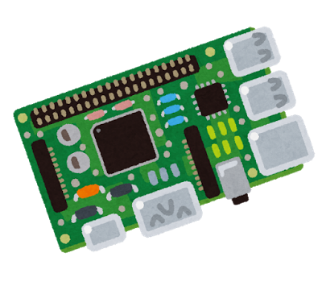 （→右へ動かす）　　　（→右へ動かす）＊困ったときは…①Ｆ７キーを押す！（モーターを止める）②キーを押す！（プログラムを止める）